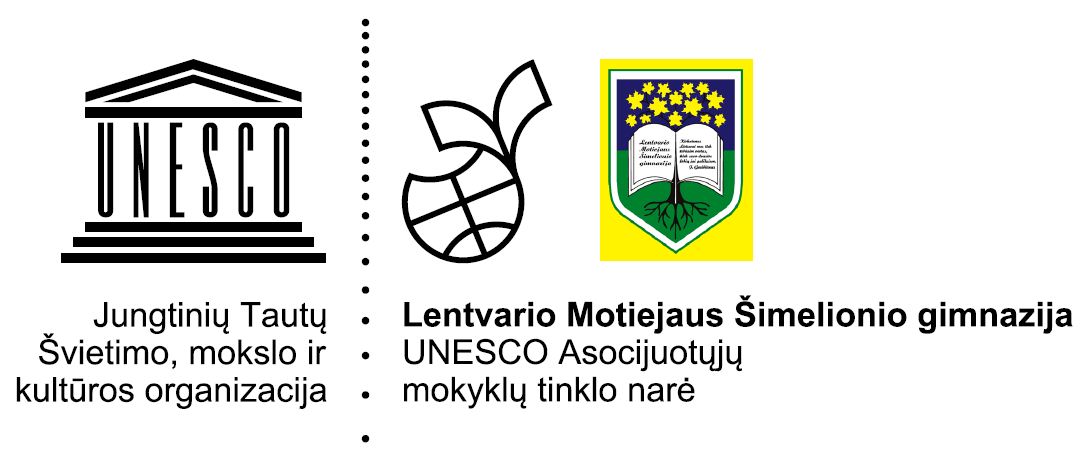 Trakų r. Lentvario Motiejaus Šimelionio gimnazijos2019-2020m.m.I trimestro mokinių pasiekimaiKlasė,mokinių skaičiusKlasės vidurkisNepasiekė patenkinamo lygioPatenkinamai 
mokosiPagrindiniu lygiu mokosiAukštesniuoju lygiu mokosi5a248.2261155b209.121355c197.410726a217.511073          36b248.681426c216.9551011      17a217.6-1197b207.411077c206.5411528a257.1212108b196.141148c2089101Ia206.24152Ib21834122Ic247.721281IIa196.8214241         1IIb177.43752          2IIc197.131042Isp. 67.9-15IIsp. 88.1-44IIIa 237.32165IIIb 237.7210101IVa167.7 1105IVb247.22147